(07 – 13 Декабря 2020)Куба начнет новый год с единой валюты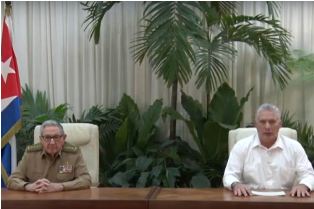 Гавана, 11 декабря. Куба начнет 2021 год с кубинского песо в качестве единственной национальной валюты в рамках денежной системы, что повлечет за собой процесс информирования населению об этом важном решении с сегодняшнего дня.Согласно заявлению, сделанному вчера президентом Кубы Мигелем Диас-Канелем в присутствии первого секретаря Коммунистической партии Кубы Рауля Кастро Рус, это шаг является частью экономической и социальной стратегии, направленной на содействие экономическому развитию страны.В информации, предоставленной населению по радио и телевидению, глава государства сообщил, что с 1 января будет применяться единый обменный курс 24 песо за доллар.Как было объяснено, этот процесс денежно-кредитного упорядочения подразумевает новый обменный курс, прекращение обращения CUC (кубинского конвертируемого песо), устранение чрезмерных субсидий и незаслуженной денежной помощи, включая изменение в распределении доходов.По его словам, для осуществления валютно-денежной унификации были выполнены соответствующие разработки и анализ, в том числе все необходимые правовые нормы, по которым созданы условия для начала "Задачи упорядочения".Диас-Канель объяснил, что в новой экономической и социальной стратегии стимулирования экономики, утвержденной в этом году, денежно-кредитный порядок утвержден как один из фундаментальных и трансцендентно важных компонентов, оказывающих сквозное воздействие на всю экономику."Цель этой задачи - создать в стране лучшие условия для проведения преобразований, которых требует обновление экономической и социальной модели на основе обеспечения всем кубинцам больших возможностей, прав и социальной справедливости", подчеркнул президент."Такая цель станет возможной не за счет эгалитаризма, а за счет поощрения интереса и мотивации к работе, при одновременном подтверждении принципа не оставлять ни одного гражданина беспомощным", добавил он.Предлагаемая информация настаивает на сложности этого порядка, что усугубляется усиленной блокадой, ситуацией с пандемией ковид-19, международным экономическим кризисом и его воздействием для национальной экономики.В октябре президент Кубы предупредил, что "валютное объединение не является волшебным решением экономических и финансовых проблем, но оно должно привести страну к повышению производительности труда и более эффективной работе продуктивных сил". (Пренса Латина)Диас-Канель возглавляет правительственный визит в столицу КубыГавана, 10 декабря. Президент Кубы Мигель Диас-Канель сегодня возглавляет правительственный визит в эту столицу, как было объявлено в его аккаунте в Twitter.Это рабочий метод, с помощью которого президент вместе с членами Совета министров и других органов власти рассматривает прогресс и недостатки в применении социально-экономической стратегии в условиях пандемии, вызванной Covid-19.Посещение производственных, социальных, образовательных и научных центров, среди прочего, является частью этих визитов, которые президент проводит по всей стране. (Пренса Латина)Президент Кубы оценивает применение социально-экономической стратегии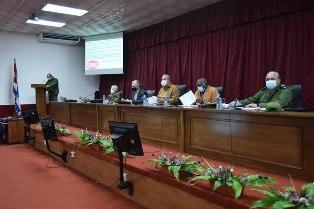 Гавана, 11 декабря. Президент Кубы Мигель Диас-Канель оценивает применение социально-экономической стратегии в ходе второго и последнего дня визита правительства в эту западную провинцию."Вместе с премьер-министром Мануэлем Марреро и другими властями страны на встрече обсуждаются вопросы сельского хозяйства, внутренней торговли, жилищного строительства, пищевой промышленности и транспорта", говорится в официальном сообщении президентства.Вчера президент обменялся с представителями столицы такими ключевыми вопросами, как жилищные и продовольственные программы.Одна из первых остановок вовремя его визита была в общине Мирафлорес, где он проверил строительство домов, предназначенных для доставки 337 семейных жилищных единиц в городе.В рамках визита правительства Диас-Канель провел оценку основных секторов промышленности на территории и их вклада в развитие Кубы.По этой причине он посетил новый производственный комплекс, принадлежащий компании Labiofam, где дорабатываются детали гражданского строительства для его введения в строй.Другие члены правительства также совершили поездку по местам, представляющим экономический и социальный интерес в Гаване.Это рабочий метод, с помощью которого президент вместе с членами Совета министров и других органов власти рассматривает прогресс и недостатки в применении социально-экономической стратегии в условиях пандемии, вызванной ковид-19. (Пренса Латина)Частный сектор Кубы продвигает экспорт на бизнес-форуме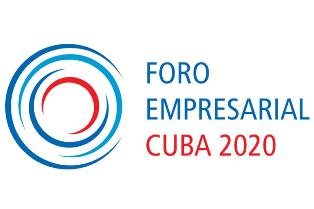 Гавана, 9 декабря. Представители негосударственного сектора примут участие в последнем дне Бизнес-форума Куба 2020, мероприятия, которое способствует развитию экспорта и иностранных инвестиций на Карибском острове.Частные работники присоединятся вместе с должностными лицами, из Министерства внешней торговли и иностранных инвестиций, к группе с целью поделиться их опытом в отношении недавнего включения в продажу товаров и услуг на внешнем рынке.Согласно сообщению, опубликованному в социальных сетях Вивиан Эррера, генеральным директором отдела внешней торговли, из Министерства внешней торговли и иностранных инвестиций, с момента разрешения на импорт и экспорт для кооперативов и независимых работников было подписано в общей сложности 27 договоров купли-продажи за рубежом.С лета кубинские власти разрешили частному сектору покупать и продавать за пределами Кубы через государственные компании, как способ получить ликвидность в условиях глобального экономического кризиса и снижения доходов из-за пандемии ковид-19.Бизнес-форум Куба 2020 позволяет продвигать экспортируемые товары и услуги как государственного, так и частного секторов, поскольку во встрече принимают участие представители 93 стран."На встрече, которая завершится сегодня, присутствует заместитель премьер-министра Кубы Рикардо Кабрисас", говорится в официальной программе форума.Вчера министр внешней торговли и иностранных инвестиций Родриго Мальмьерка представил новый портфель бизнесов-возможностей с иностранным капиталом, что включает 503 проекта, связанных с туризмом, нефтью, энергетикой, продуктами питания, горнодобывающей промышленностью, среди других стратегических секторов.Мальмьерка объявил список из более 800 вариантов экспортных товаров и услуг, среди которых выделяются сигары, кофе, ром, упакованный мёд, косметические процедуры, фрукты и овощи.Министр подчеркнул важность экспорта и инвестиций с иностранным капиталом в разгар экономического спада в результате пандемии и новых мер, применяемых против Кубы в рамках блокады, введённой Соединёнными Штатами. (Пренса Латина)На Кубе проходит международный семинар по правам человека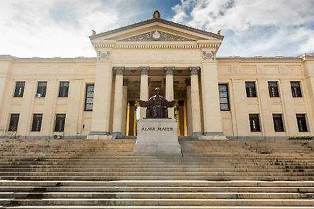 Гавана, 9 декабря. С сегодняшнего дня в Гаванском университете проходит III Международный семинар под названием "Диалоги по правам человека", посвященный охране здоровья, детства и молодежи.Встреча, запланированная до следующей пятницы, начнется с основного отчёта министра здравоохранения Карибского острова, доктора Хосе Анхеля Портала Миранда, в актовом зале этого центра высшего образования.Согласно программе, также будут созданы две группы, одна по гарантиям здоровья в контексте чрезвычайной ситуации здравоохранения и одна по вопросам многообразия кубинских семей.В повестку дня четверга входит обмен мнениями о свободе вероисповедания, защитной среде для детей и подростков, включая сексуальные и репродуктивные права на этих этапах жизни.Также включен диалог о Целях устойчивого развития во время пандемии ковид-19.В пятницу в центре обсуждения будет всеобъемлющая стратегия предотвращения гендерного насилия на Кубе и борьбы с ним, а также гарантии конституционной панорамы Карибского острова.Также будет проанализировано влияние на осуществление прав человека экономической, торговой и финансовой блокады, введенной США на острове, и представлена Иберо-американская сеть исследований в области права: семья, международная миграция и разрешение конфликтов.На мероприятие созвал Национальный союз юристов Кубы, юридический факультет Гаванского университета, Кубинская ассоциация ООН и Национальный центр сексуального воспитания.Куба признана во всем мире за поощрение и соблюдение прав человека, в том числе свободный доступ к услугам здравоохранения и инклюзивное и качественное образование на протяжении всей жизни.В октябре мир в пятый раз принял решение о включении Карибского острова в члены Совета ООН по правам человека на период с 2021 года по 2023 год. (Пренса Латина)Кинофестиваль на Кубе - пространство разнообразия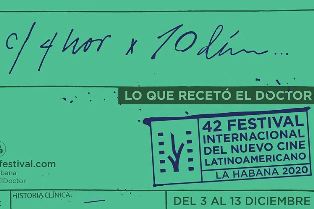 Гавана, 7 декабря. Цвета разнообразия вернулись на большой экран Гаваны в рамках неконкурентной сопутствующей выставки 42-го Международного фестиваля нового латиноамериканского кино.Семь документальных фильмов и шесть художественных произведений, как художественных, так и короткометражных, из Аргентины, Бразилии, Чили, Колумбии и Мексики, составляют программу фильмов по теме ЛГБТИК +, которая с 23 ноября по 12 декабря выставляется в кинотеатрах этой столицы.В течение четвертого дня фестиваля выделяется специальная презентация бразильского документального фильма "Куда летают ведьмы" (Элиан Кафе, Роберто Амарал, Карла Кафе, 2020), который демонстрирует городские социальные предубеждения против сообщества ЛГБТИ, особенно в городе Сан-Паулу.Еще одно интересное предложение, поступившее в этот раздел, - художественный фильм "Охотник" посвященного аргентинского режиссера Марко Бергер, известного тем, что работает над теорией о наборе идей о гендерном вопросе и человеческой сексуальности.Список документальных фильмов дополняют "Лабиринт лун" (Лукреция Дина Мастранджело, 2019 г.) из Аргентины, "Цветы ночи" (Адриан Омар Роблес Кано, Эдуардо Эскивель, 2020 г.), "Счастье, в котором я живу" (Карлос Моралес, 2020 г.) и "Заметные: истории транссексуального отрочества" (Хуан Карлос Р. Ларрондо, 2020), все из Мексики.Штаб-квартира фильмотеки Кубы становится постоянным местом для этих показов, обращающихся к проблемам людей из этой группы идентичности, одновременно запуская значимое отражение принятия, интеграции и борьбы с социальными стереотипами.Международный фестиваль нового латиноамериканского кино будет продолжаться до 13 декабря с ограниченным ежедневным показом от двух до трех раз в день, с целью дезинфекции комнат в рамках плана профилактики, чтобы избежать распространения пандемии ковид-19. (Пренса Латина)На Кубе признано всеобщее и бесплатное здравоохранение правом человека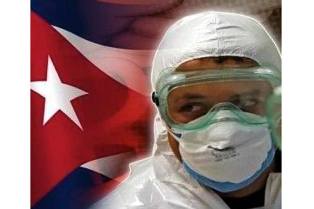 Гавана, 10 декабря. Детям, подросткам, матерям, женщинам, пожилым людям, инвалидам на Кубе гарантировано здоровье с всеобщим охватом.Это подтвердил эксперт, глава Департамента охраны здоровья матери и ребенка Министерства здравоохранения Дорис Кауса, объяснив преимущества системы, характеризующейся всеобщим охватом, межсекторальностью и активным участием общественности.По случаю Дня прав человека, отмечаемого ежегодно 10 декабря, специалист привела пример: с 1962 года проводится программа иммунизации, которая гарантирует доступ детей к 11 вакцинам, восемь из которых - отечественного производства. Прививки защищают от 13 инфекционно-заразных заболеваний.С 1980-х годов программа низкой массы тела при рождении имела показатель 5,4%, уровень неонатальной смертности снизился с 8,7 на тысячу рожденных в 1987 году; до 2,8 в 2019 г.Также напомнила, что в 2015 году Всемирная организация здравоохранения объявила, что Куба устранила передачу ВИЧ / СПИДа от матери ребенку, а в 2019 году глобальная организация здравоохранения еще раз ратифицировала это условие.Еще одним достижением Кубы являются программы неонатального скрининга детей, уязвимых к определенным заболеваниям развития, таким образом, с первых моментов рождения диагностируются шесть заболеваний, включая врожденный гипотиреоз и муковисцидоз.«Программы ухода за детьми после рождения, наблюдение за их развитием, статусом питания, ростом, оценка генетического риска в первые три месяца жизни» - поясняет специалист. Она особо остановилась на работе программы семейных врачей и медсестер, направленной на профилактику заболеваний, которая гарантировала в качестве важного аспекта, что на протяжении более 12 лет уровень младенческой смертности равен или менее пяти на тысячу живорождений.Комментируя меры противостояния Covid-19, сказала, что каждый из кубинцев имеет доступ к протоколам о состоянии здоровья, исходя из того, что никто не болеет, а тому, кто заболевает, не становится хуже.Учрежденный в 1948 году Международный день прав человека отмечается 10 декабря. В этом году тема Дня прав человека связана с пандемией Covid-19, с упором на необходимость восстановления к лучшему и обеспечение права человека на здоровье. (Пренса Латина)Президент Кубы примет участие в саммите по изменению климата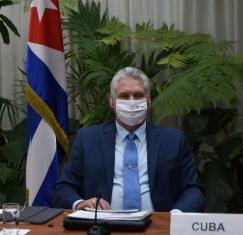 Гавана, 11 декабря. Президент Кубы Мигель Диас-Канель виртуально примет участие в саммите, посвященном изменению климата, который состоится 12 декабря, сообщил официальный источник.Представительство Карибского острова включит министра иностранных дел Бруно Родригеса и министра науки, технологий и окружающей среды Эльбу Роса Перес.Виртуальную встречу, созванную через пять лет после принятия Парижских соглашений, проведут до Конференции сторон № 26 Рамочной конвенции ООН об изменении климата (COP26), которая состоится в ноябре 2021 года в городе Глазго (Великобритания). (Пренса Латина)Куба поздравляет Венесуэлу с парламентской победой последователей Чавеса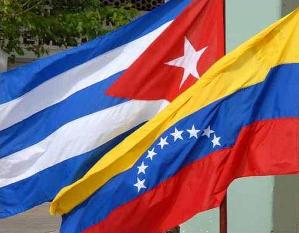 Гавана, 8 декабря. Первый секретарь Коммунистической партии Кубы Рауль Кастро и президент Мигель Диас-Канель поздравили президента Венесуэлы Николаса Мадуро с победой «чавистов» на парламентских выборах.Министр иностранных дел Кубы также вчера же поздравил Венесуэлу с парламентскими выборами.В письме, адресованном боливарианскому лидеру, высшие кубинские лидеры приветствовали Великий Патриотический полюс (GPP), Объединенную социалистическую партию Венесуэлы (PSUV) и революционный народ этой страны от имени народа, партии и правительства острова за победу в это воскресенье на выборах.Еще раз, Родина Боливара и Чавеса под вашим чутким руководством поднимает их демократический дух и чувство участия перед лицом натиска империализма, указывается в тексте.Отмечая победу, президент Николас Мадуро назвал день выборов, во время которого население Венесуэлы избрало своих представителей в парламент на период 2021-2026 годов, великой победой демократии.Благодаря победе боливарианцев в это воскресенье революционные силы во главе с PSUV гарантируют парламентское большинство с 5 января, когда будет сформирована новая Ассамблея. (Пренса Латина)Куба и Вьетнам подтверждают свою волю к продолжению единства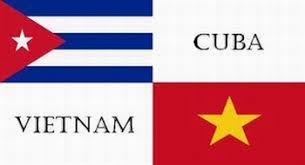 Гавана, 10 декабря. Куба и Вьетнам ратифицировали вчера свою готовность и дальше вместе противостоять глобальным вызовам. Это произошло во время центрального акта, посвященного 60-летию установления дипломатических отношений между двумя странами.На церемонии присутствовали первый секретарь ЦК Коммунистической партии Кубы Рауль Кастро; президент Кубы Мигель Диас-Канель; посол Вьетнама на острове Ле Тхань Тунг и другие лидеры партии, правительства и организаций Карибского острова.На встрече, состоявшейся в Государственном совете, вспомнили о наследии исторических лидеров Кубы и Вьетнама, соответственно Фиделя Кастро и Хо Ши Мина 2 декабря 1960 года, поскольку именно они были ответственны за начало отношений.В своем выступлении посол азиатской нации на крупнейшем из Антильских островов сказал, что с тех пор сменяющие друг друга поколения укрепляли и укрепляли дружбу между народами, правительствами и коммунистическими партиями, основанных на братской солидарности и сотрудничестве.Это означало, что в современном Вьетнаме также есть кровь и жертвы кубинцев, напомнив о помощи, которую возглавлял Фидель Кастро во время войны. Помощь продолжалась и после победы, когда они внесли свой вклад в строительство Вьетнама в 10 раз более красивого с такими сооружениями, как больница, гостиница и фермы для развития животноводства и сельского хозяйства.Посол отметил, что тысячи студентов из азиатской нации прошли обучение в стране Карибского бассейна, и в разгар пандемии Covid-19 лекарства были отправлены в страну Индокитая, как новое свидетельство братства, которое объединяет нас.«Солидарность с Кубой - это сердечное дело для вьетнамцев», - сказал он и выразил уверенность в том, что под руководством Коммунистической партии процесс обновления кубинской экономической и социальной модели будет успешным.Премьер-министр Кубы Мануэль Марреро, выступая от имени своей страны, подчеркнул благородство, патриотизм и доброту вьетнамского народа. Он рассмотрел важные вехи в дружбе между двумя народами, такие как визиты основных деятелей партии и правительства обеих сторон, и заверил, что отношения, установившиеся на протяжении этих шести десятилетий, являются примером для всего мира.Куба никогда не забудет солидарность Вьетнама в 90-х годах прошлого века, до краха социалистического лагеря, - поблагодарил он; а также поддержку в борьбе против экономической блокады, которую Соединенные Штаты навязывают карибской стране.По словам Марреро, Вьетнам является вторым торговым партнером острова в Азии и Океании и крупнейшим инвестором в этом регионе, подчеркнув важность активизации сотрудничества в таких потенциально перспективных секторах, как транспорт, телекоммуникации, биотехнология, образование, энергетика, агробизнес и другие. Мы неизменно будем продолжать наследие Фиделя Кастро и Хо Ши Мина, ратифицировал премьер-министр, добавив, что перед лицом текущих вызовов Вьетнам и Куба будут продолжать объединяться и побеждать. (Пренса Латина)Никарагуа представляет кубинских медиков кандидатом на Нобелевскую премиюМанагуа, 8 декабря (Пренса Латина) Никарагуанский юрист Кармен Уланова Пинеда, президент группы дружбы с Кубой, зарегистрировала кандидатуру врачей-интернационалистов острова на получение Нобелевской премии мира 2021 года.Президент Ассоциации друзей Кубы в Никарагуа, состоящей из бывших стипендиатов крупнейшего из Антильских островов, направила письмо в Норвежский Нобелевский комитет с целью официально зарегистрировать контингент врачей-интернационалистов бригады Генри Рив для получения награды, присуждаемой с 1901 года. Работа контингента за последние 15 лет является самым искренним примером международной солидарности, говорится в письме. Интернационалистский проект, задуманный Фиделем Кастро в 2005 году, с тех пор спас бесчисленное количество жизней, является проявлением сочувствия и человеческой доброты, что делает его достойным уважения и восхищения во всех местах, где он оказал свою солидарную помощь.Работа кубинских врачей сыграла ключевую роль в построении мира в разгар насильственных и структурных конфликтов, а также для того, чтобы гарантировать медицинское обслуживание самых элементарных потребностей в условиях бедствий и крайней нищеты, - добавляется в письме от Никарагуа.Во времена Covid-19 кубинская медицинская бригада уже оказала помощь 39 странам и территориям, затронутым пандемией, с участием и усилиями более 3700 сотрудников, сгруппированных в 46 бригад, добавила юрист, экономист и нотариус.Президент организации Amigos de Cuba в Никарагуа напомнила, что сотрудничество в области здравоохранения на Карибских островах до сих пор присутствует в 164 странах, в которых работали более 407 тысяч сотрудников.В Никарагуа оказываются медицинские миссии, и мы знаем об альтруизме, который принес нам пользу для здоровья и спас жизни, - говорится в запросе. (Пренса Латина)Экономическая и торговая блокада США против КубыКуба осуждает в ООН ужесточение блокады США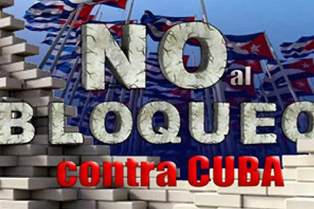 ООН, 8 декабря. Постоянный представитель Кубы при ООН Педро Луис Педросо осудил Соединенные Штаты, ужесточающие меры блокады Кубы во время COVID-19, что препятствует приобретению медицинского оборудования.Выступая вчера в Генеральной Ассамблее в дискуссии по теме 131, озаглавленной «Здоровье населения мира и внешняя политика», он пояснил, что правительство США использовало эту блокаду, чтобы лишить кубинцев аппаратов искусственной вентиляции легких, масок, диагностических наборов, защитных очков и т.д.Он подчеркнул, что это необходимые материалы для лечения заболевания, вызванного коронавирусом SARS-CoV-2, и они могут иметь значение для жизни или смерти пациентов и медицинского персонала, который за ними ухаживает.Только с апреля 2019 года по март 2020 года блокада США нанесла Кубе убытки в размере более пяти миллиардов долларов, из которых более 160 миллионов приходятся на сектор здравоохранения, сказал посол.По его словам, накопленные убытки в этом районе за шесть десятилетий применения политики ограждения уже превышают три миллиарда долларов.В разгар пандемии, предупредил кубинский дипломат, вызывает тревогу то, что некоторые страны прибегают к односторонним действиям и развязывают дикую и безответственную гонку, чтобы обеспечить только для себя необходимые средства для борьбы с пандемией.В то время как высшие органы Организации Объединенных Наций призывают к отмене односторонних принудительных мер, противоречащих Уставу ООН и международному праву, их применение к развивающимся странам усиливается.Педросо также заявил, что это неприемлемый парадокс, когда в мире так много научных разработок и так много экономических ресурсов, но при этом миллионы людей умирают от излечимых или предотвратимых болезней. Эта ситуация является следствием нынешнего несправедливого международного порядка.Кубинский посол также призвал не допускать безотлагательности решения проблемы воздействия Covid-19, упуская из виду существующие проблемы в области глобального здравоохранения, которые непропорционально затрагивают беднейшие страны. (Пренса Латина)В Великобритании выступают против новых маневров США в отношении Кубы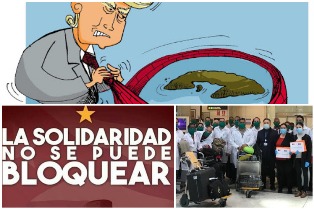 Лондон, 8 декабря. Директор Кампании солидарности с Кубой (CSC) в Соединенном Королевстве Роб Миллер осудил недавние подрывные акции, финансируемые Соединенными Штатами, как попытку спровоцировать насильственные столкновения на Карибском острове.Эти маневры, явно организованные Соединенными Штатами, к сожалению, являются последними в долгой истории агрессии против Кубы, заверил Миллер агентству Пренса Латина.По словам представителя CSC, цель правительства уходящего президента Дональда Трампа - спровоцировать ожесточенную конфронтацию на Кубе, оправдать возможное прямое вмешательство на острове и в то же время послать четкий сигнал новому президенту Джо Байдену: эта агрессивная политика должна продолжаться.Миллер, в частности, упомянул недавние попытки подорвать политический, экономический и социальный порядок в карибской стране посредством войны средств массовой информации, которая ведется в основном в социальных сетях, сопровождаемая заявлениями о предполагаемом отсутствии свободы художественного и культурного самовыражения.«Ни для кого не секрет, что Соединенные Штаты ежегодно выделяют миллионы долларов на финансирование проектов, направленных на «смену режима» на Кубе».Однако директор организации, объединяющей британских друзей антильской страны, считает, что международное движение солидарности должно сосредоточить все свои силы на борьбе за снятие экономической, финансовой и торговой блокады, наложенной Вашингтоном на Гавану на шесть десятилетий назад.Подчеркнув, что эта односторонняя мера представляет собой главное препятствие на пути развития Кубы, Миллер призвал активистов оказать давление на свои соответствующие правительства, чтобы они увеличили их коммерческие, культурные и научные отношения с островом, а также способствовали медицинскому обмену и сотрудничеству.«Блокада носит экстерриториальный характер, и мы должны оказывать давление на наши правительства, чтобы они защищали и защищали своих граждан и компании, которым угрожает эта политика США», - подчеркнул он. (Пренса Латина)Блокада США нарушает права человека на Кубе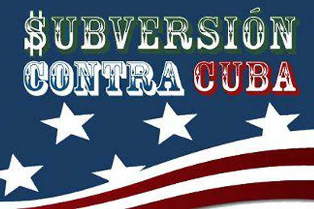 Гавана, 10 декабря. Блокада Кубы Соединенными Штатами представляет собой вопиющее нарушение прав человека, считает президент Кубинской ассоциации Объединенных Наций (ACNU) Фермин Киньонес.В заявлениях для агентства Пренса Латина посол также назвал преступной политику, проводимую в отношении острова на протяжении почти 60 лет, что замедляет развитие этих гарантий.В Международный день прав человека, дипломат осудил всплеск враждебности со стороны Вашингтона в разгар Covid-19 с мерами, которые наносят ущерб реагированию на чрезвычайную ситуацию в области здравоохранения.Согласно официальным данным, впервые за почти шесть десятилетий блокада нанесла ущерб в размере более пяти миллиардов долларов с апреля 2019 года по март 2020 года.Однако Киньонес признал, что острову, несмотря на сложные экономические перспективы, удается соответствующим образом преодолеть кризис, вызванный коронавирусом SARS-CoV-2 – причина пандемии, без необходимости применять так называемые «шоковые методы».Президент ACNU особо выделил работу правительства острова и институтов по защите прав населения, а также остановился на существующих гарантиях в отношении здоровья, образования, жизни и свободы слова.Куба получила международное признание за продвижение и пользование этими гарантиями, показатели, благодаря которым она была избрана в пятый раз членом Совета ООН по правам человека на период 2021-2023 годов.Накануне министр иностранных дел острова Бруно Родригес подтвердил в своем аккаунте в Твиттере желание укрепить сеть законов, институтов, стратегий и государственной политики для улучшения исполнения, продвижения и защиты этих достижений в рамках модели экономического и социального развития.Сегодня отмечается Международный день прав человека и посвящается последствиям пандемии и необходимости восстановления уважения к универсальным гарантиям, говорится на вебсайте Организации Объединенных Наций.В контексте даты Гаванский университет до завтра проводит III Международный семинар-диалог по правам человека, посвященный охране здоровья, детства и юношества. (Пренса Латина)ГлавноеНовости о коронавирусеМеждународные отношения